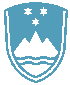 POROČILO O REDNEM INŠPEKCIJSKEM PREGLEDU NAPRAVE, KI LAHKO POVZROČIONESNAŽEVANJE OKOLJA VEČJEGA OBSEGAZavezanec:BLISK d. o. o., Melikova ulica 92, 1000 LjubljanaNaprava / lokacija:Naprava za površinsko obdelavo kovin z uporabo elektrolitskih in kemičnih postopkov sskupnim volumnom delovnih kadi (brez izpiranja) 43,6 m3, na lokaciji Dolenjska cesta 83,1000 LjubljanaDatum pregleda:21.11.2019Okoljevarstveno dovoljenje (OVD) številka: 35407-150/2006-16 z dne 18.03.2008in odločba o spremembi št. 35406-23/2014-3 z dne 23.10.2014Usklajenost z OVD:DAZaključki / naslednje aktivnosti:Pri pregledu je ugotovljeno, da zavezanec ne zagotavlja izvajanje predpisanih obratovalnihmonitoringov emisij snovi v okolje za zrak, ima pa izdelano Oceno o letnih emisijah snovi v zrak zaleto 2018.Zavezanec je že izvedel monitoring emisij snovi v okolje za zrak, pri katerem ni bilo ugotovljenihpreseganj mejnih vrednosti.Zavezanec zagotavlja izvajanje predpisanih obratovalnih monitoringov emisij snovi v vode.Glede na izkazano poročilo o monitoringu odpadnih vod za leto 2018 ni bilo ugotovljenihpreseganj mejnih vrednosti in da celotna naprava ne obremenjuje okolja čezmerno.Zavezanec je pojasnil, da z ukinitvijo 6-valentnega kroma pred dvemi leti, ne nastaja več sulfat inzaradi tega ni bilo merjenega sulfata pri meritvah v okviru obratovalnega monitoringa odpadnihvod za leto 2018, je bil pa izmerjen v okviru obratovalnega monitoringa odpadnih vod za leto 2019in je v mejah dovoljenega.Glede na izkazana poročila o meritvah hrupa v okolju ni bilo ugotovljenih preseganj mejnihvrednosti.Zavezanec zagotavlja predpisano ravnanje z odpadki, ki nastajajo pri obratovanju naprave ter imaurejeno skladiščenje odpadkov in nevarnih snovi.O vseh opravljenih meritvah in o ravnanju z odpadki je zavezanec pravočasno poročal.Za rabo vode v tehnološke namene ima zavezanec pridobljeno vodno dovoljenje in rabi vodo vskladu z njim.